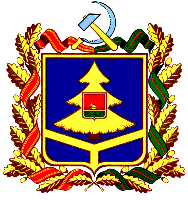 ДЕПАРТАМЕНТ ОБРАЗОВАНИЯ И НАУКИ БРЯНСКОЙ ОБЛАСТИПРИКАЗ11.05 2018  № 782                   г. Брянск Об обеспечении безопасности отдыхающих в загородных и пришкольных летних оздоровительных лагеряхВ целях обеспечения безопасности в загородных и  пришкольных летних оздоровительных лагерях,ПРИКАЗЫВАЮ:Директорам загородных и пришкольных оздоровительных лагерей и санаториев Брянской области:1.Принять дополнительные меры по усилению комплексной безопасности в загородных и пришкольных летних оздоровительных лагерях и санаториях в период летней оздоровительной кампании:1.1. Назначить ответственное лицо по данному направлению работы.1.2. Провести целевые инструктажи отдыхающих и сотрудников, обратив особое внимание на соблюдение: норм электро- и пожарной безопасности, антитеррористической защищенности, правил дорожного движения и правил поведения на воде.1.3. Активизировать воспитательную работу, направленную формирование здорового и безопасного образа жизни несовершеннолетних.1.4. На весь период летней оздоровительной кампании обеспечивать исправное состояние систем автоматической пожарной сигнализации, оповещения, радиомониторинга, электрооборудования, кнопки экстренного вызова, видеонаблюдения, первичных средств пожаротушения, источников наружного противопожарного водоснабжения и свободный доступ к эвакуационным выходам.1.5. Принять дополнительные меры по усилению антитеррористической защищенности: охране общественного порядка, пропускного режима граждан и автотранспорта на территорию загородных и пришкольных летних оздоровительных лагерей.1.6. Обеспечить взаимодействие с территориальными подразделениями УМВД России по Брянской области, ГУ МЧС России по Брянской области при возникновении чрезвычайных ситуаций.1.7. Обеспечить наличие у дежурных по организации номеров телефонов экстренных и аварийных служб.1.8. При организации перевозок групп детей в период летней оздоровительной кампании строго руководствоваться приказом департамента образования и науки Брянской области от 9 февраля 2017 года № 237 «Об организации перевозок организованных групп детей в организации оздоровления и отдыха различными видами транспорта, их сопровождения в пути следования».1.9. Перед началом спортивно-массовых мероприятий проводить визуальный осмотр состояния спортивных площадок, не допускать использование спортивного оборудования без акта-разрешения на его эксплуатацию.2. С целью обеспечения безопасности, а также  качества условий пребывания отдыхающих детей и подростков  в загородных оздоровительных  организациях, рабочей группе Координационного Совета по организации оздоровления, отдыха и занятости детей и молодежи Брянской области провести внеплановую проверку учреждений по оздоровлению и отдыху детей по утвержденному графику (приложение).3. Обо всех чрезвычайных происшествиях с несовершеннолетними незамедлительно информировать:- родителей и (или) официальных представителей пострадавших;- отдел развития специальных учреждений, воспитательной работы и оздоровления детей департамента образования и науки Брянской области (телефон –  8(4832) 66-02-69 , электронный адрес - omp32@bk.ru);- заместителя директора департамента образования и науки Брянской области Чернякову Н.В. (телефон – 8.950-690-62-41);(дополнительно в каб. 101, телефон – 8(4832) 64-25-48, электронный адрес - kadr@edu.debryansk.ru).4. Осуществлять расследование несчастных случаев с несовершеннолетними отдыхающими в соответствии с приказом Министерства образования и науки Российской Федерации от 27 июня 2017 года № 602 «Об утверждении Порядка расследования и учета несчастных случаев с обучающимися во время пребывания в организации, осуществляющей образовательную деятельность» и представлять в департамент образования и науки информацию о проделанной работе и акты расследования по установленной форме.5. Контроль за исполнением настоящего приказа возложить на заместителя департамента образования и науки Брянской области Н.В.Чернякову.Директор департамента                                                   В.Н. ОборотовПриказ подготовлен отделом попрофессиональному образованию и наукеСергеева Е.МС.64-25-48Приложение к приказу департаментаобразования и науки Брянской областиот 11.05.2018  782Графикпроверок подготовки детских оздоровительных организаций Брянской областик летнему оздоровительному сезону 2018 года№ п/пДатаТерриториальная расположенностьНаименование оздоровительной организации14 мая 2018 годаКлинцовская зонаСанаторий «Затишье», санаторий «Вьюнки», санаторий-профилакторий «Солнышко»15 мая 2018 годаНавлинская зонао/л «Альбатрос», о/л «Синезерки»,  санаторий «Снежка», ГБУСО «РЦ «Озёрный»17 мая 2018 годаСельцовская зонао/л «Орленок», о/л «Огонек», о/л «Маяк», санаторий «Домашово»17 мая 2018 годаДятьковская зонао/л «Искорка», о/л «Сосновый бор»21 мая 2018 годаБрянский районо/л «Берёзка», о/л «Ровесник», санаторий «Дубрава», ГАУЗ «Белобережский детский санаторий»22 мая 2018 годаСуражская зонао/л «Новокемп»22 мая 2018 годаУнечская зонао/л «Ручеёк»22 мая 2018 годаПочепская зонао/л «Тимуровец»23 мая 2018 годаЖуковская зонасанаторий «Жуковский», о/л «Деснянка», АНО «Санаторий-профилакторий «Салынь»